浙江省金华市地方标准DB XX XXXXX—2021金华地方传统小吃 兰溪鸡子馃Local traditional snack of Jinhua: Lanxi Jiziguo(点击此处添加与国际标准一致性程度的标识)2021 - XX - XX发布2021 - XX - XX实施金华市市场监督管理局  发布目次前言	II引言	III1  范围	12  规范性引用文件	13  术语和定义	14  技术要求	15  制作工艺	2前言本文件按照GB/T 1.1—2020《标准化工作导则  第1部分：标准化文件的结构和起草规则》的规定起草。本文件由浙江省农业农村大数据发展中心、金华市商务局提出。本文件由金华市商务局归口。本文件起草单位：兰溪市农业农村局、浙江省农业农村大数据发展中心、浙江省农业科学院、兰溪市兰庆民间文化传播有限公司、金华市标准化研究院。本文件主要起草人：王慧智、孙旭璟、吴卫成、何美芳、周树新、肖朝耿、叶沁、谌迪、卢文静、金燕娟、陈健、朱兰庆、胡洁。引言兰溪鸡子馃是浙江省金华市兰溪地方传统特色风味小吃，按照传统工艺采用小麦粉和面后擀出面皮，以新鲜猪去骨前腿肉和兰溪小葱为馅包成留有小口的馃，下锅煎至凝固，在馃内灌入一个经酱油和黄酒调味的鸡蛋，熟制后两面金黄，皮薄馅多，入口醇香鲜美。为进一步传承和规范兰溪鸡子馃生产工艺，保持兰溪鸡子馃传统风味，推动地方传统小吃产业经营规范化、工艺标准化、主体组织化、产品品牌化建设，特制订本文件。范围本文件规定了兰溪鸡子馃的技术要求和制作工艺。本文件适用于兰溪鸡子馃的制作。规范性引用文件GB/T 1355 小麦粉GB/T 1536 菜籽油GB 2721 食品安全国家标准 食用盐GB 2749 食品安全国家标准 蛋与蛋制品GB 4806.1 食品安全国家标准 食品接触材料及制品通用安全要求GB 4806.9 食品安全国家标准 食品接触用金属材料及制品GB 5749 生活饮用水卫生标准GB/T 9959.3 鲜、冻猪肉及猪副产品 第3部分：分部位分割猪肉GB/T 13662 黄酒GB/T 18186 高盐稀态发酵酱油NY/T 744 绿色食品 葱蒜类蔬菜JB/T 4412 电动绞肉机SB/T 10608 双动和面机术语和定义技术要求原材料要求小麦粉：应符合GB/T 1355的规定。猪去骨前腿肉：应符合GB/T 9959.3的规定。鲜鸡蛋：应符合GB 2749的规定。小葱：应符合NY/T 744的规定。菜籽油：应符合GB/T 1536的规定。饮用水：应符合GB 5749的规定。黄酒：应符合GB/T 13662的规定。酿造酱油：应符合GB/T 18186的规定。食用盐：应符合GB 2721的规定。场所及设施、设备及工具的要求场所及设施兰溪鸡子馃制作应在面点操作间（区）内进行，食品处理区和就餐区应保持空气流通，定期清洁消毒空调通风设备；设备的摆放位置应便于操作、清洁、维护和减少交叉污染；设备、容器和工具与食品的接触面应平滑、无凹陷或裂缝，内部角落部位避免有尖角，便于清洁，防止聚积食品碎屑、污垢等。设备和工具双动和面机宜采用双动和面机和面，且应符合SB/T 10608的规定。电动绞肉机宜采用电动绞肉机绞肉制馅，且应符合JB/T 4412的规定。煎锅宜采用传统铁制平底锅，建议锅体厚度大于0.2 cm，且应符合GB 4806.9的规定。铲子金属材料的铲子应符合GB 4806.9的规定，其他材质的铲子应符合GB 4806.1的规定。感官要求应符合表1的规定。感官要求制作工艺面皮制作和面将盐水（温度为20℃-30℃，质量浓度为1%-3%）与小麦粉以1:2的比例，搅拌均匀，可采用人工和面，也可采用机械和面，和面至面团表面光洁不粘手。醒发面团在37℃-40℃条件下醒发30 min以上，以软硬适中为宜。擀皮将醒好的面团反复搓揉均匀成圆条状，切分出20 g-25 g的剂子，擀成直径10 cm-13 cm、厚度2 mm-3 mm的圆形面皮待用。馅料制作采用新鲜猪去骨前腿肉，洗净后剔除筋膜杂质，手工细剁或者绞肉机搅碎，依次将黄酒、酱油和食盐拌入调味搅拌上劲。小葱洗净晾干切碎。鸡蛋液加酱油和黄酒调味，搅打均匀。包制方法在擀好的面皮上先铺一层肉（10 g-25 g），再盖一把小葱（2 g-5 g），顺时针捏28-30个褶子包合馅料，中间留直径1 cm-2 cm的小孔。煎制方法油煎法小火把锅烧热，倒入菜籽油烧热至油温150℃-170℃，有褶的一面朝上将馃放至锅内转为微火，压平煎2 min-3 min，用筷子撑开预留的小孔，把鸡蛋液灌入馃中，继续小火煎制2 min-3 min后，翻面后调至中火，使馃内的鸡蛋液快速凝固，继续煎3 min-5 min至两面金黄即可。用小铲轻按馃子中间有弹性时即熟。焖烤法小火把锅烧热，在锅底刷一层油，有褶的一面朝下将馃放至锅内，在锅温达150℃-160℃条件下烤制1 min-1.5 min，成形后翻面，用筷子撑开预留的小孔，将鸡蛋液灌入馃中，继续微火烤制10 min-15 min后，调至中火，使馃内的鸡蛋液快速凝固，继续闷烤3 min-5 min至两面金黄即可。全程加锅盖，当馃撑起来的时候，用竹签在馃的侧边中间戳一个小洞，让气体自然排出。用小铲轻按馃子中间有弹性时即熟。最佳食用方式出锅后趁热食用，最宜食用时间5 min-10 min，食用温度不低于40℃。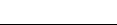 ICS  点击此处添加ICS号CCS  点击此处添加CCS号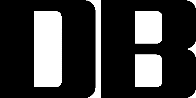 项目要求检验方法外形直径40 mm-60 mm、厚度4 mm-10 mm的圆形馃，双面一致，厚度均匀，无硬边，无露馅取熟制样品置于清洁的白瓷盘中，用目测、鼻嗅、品尝的方法检查其外观、色泽、气味和口感。其中，直径和厚度用钢直尺测量。色泽金黄色焦点均匀分布于面皮上取熟制样品置于清洁的白瓷盘中，用目测、鼻嗅、品尝的方法检查其外观、色泽、气味和口感。其中，直径和厚度用钢直尺测量。气味具有独特的香味，无异味取熟制样品置于清洁的白瓷盘中，用目测、鼻嗅、品尝的方法检查其外观、色泽、气味和口感。其中，直径和厚度用钢直尺测量。口感鸡子馃烙熟后，皮馅可分离，肉馅呈饼状，面皮酥脆均匀，外焦里嫩，香酥可口，鲜嫩柔软取熟制样品置于清洁的白瓷盘中，用目测、鼻嗅、品尝的方法检查其外观、色泽、气味和口感。其中，直径和厚度用钢直尺测量。